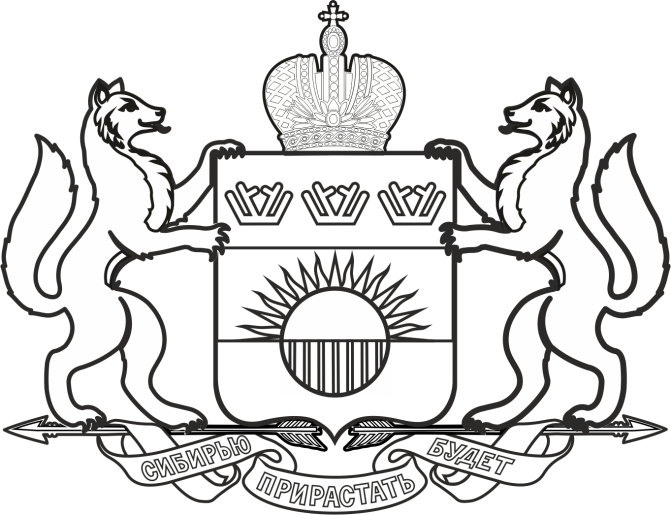 ПОСТАНОВЛЕНИЕг. ТюменьВ постановление Правительства Тюменской области от 29.09.2009 № 279-п «О реабилитации отдельных категорий граждан в специализированных реабилитационных центрах в Тюменской области» внести следующие изменения:1. в приложении № 1 к постановлению:1.1. подпункт «б» пункта 1 изложить в следующей редакции:«б) инвалиды старше 18 лет, имеющие хронические заболевания органов зрения (приводящие к инвалидности);»;1.2. пункты 11 и 12 изложить в следующей редакции:«11. С заявлением в обязательном порядке предъявляются следующие документы:а) документ, удостоверяющий личность гражданина, его представителя, в случае если за выделением реабилитационной путевки, реабилитационной курсовки в Специализированный реабилитационный центр в интересах гражданина обращается его представитель;б) документ, подтверждающий полномочия представителя, в случае если за  выделением реабилитационной путевки, реабилитационной курсовки в Специализированный реабилитационный центр в интересах гражданина обращается его представитель;в) свидетельство о рождении ребенка, в случае если факт рождения зарегистрирован за пределами Тюменской области (для граждан, указанных в подпунктах "в", "г" пункта 1 настоящего Положения).12. Документы, сведения из которых запрашиваются в рамках межведомственного взаимодействия, и которые заявитель вправе представить по собственной инициативе:а) свидетельство о рождении ребенка в случае если факт рождения зарегистрирован в Тюменской области (для граждан, указанных в подпунктах "в", "г" пункта 1 настоящего Положения);б) справка об инвалидности (для граждан, указанных в подпунктах "а" - "в" пункта 1 настоящего Положения);в) документ, подтверждающий регистрацию гражданина по месту жительства;г) направление на предоставление реабилитационной путевки, реабилитационной курсовки из медицинской организации (срок действия направления - 1 год со дня выдачи, форма направления представлена в приложении N 10 к настоящему Положению).д)  копия страхового свидетельства обязательного пенсионного страхования.»;1.3. пункт 14 изложить в следующей редакции:«14. Документы, прилагаемые к заявлению, могут быть представлены как в подлинниках (в случае их утраты - в виде дубликатов), так и в копиях.По желанию заявителя верность копий документов, прилагаемых к заявлению, предоставляемых лично или направляемых по почте, может быть заверена в установленном законом порядке.Подлинники (в случае их утраты – дубликаты) документов, предъявляемых заявителем на личном приеме, после снятия с них копий подлежат возврату заявителю. На копиях делается отметка об их заверении.Копии документов (за исключением заверенных в установленном законом порядке), предъявляемых заявителем на личном приеме, предъявляются вместе с подлинниками (дубликатами) документов для удостоверения их идентичности (о чем делается отметка Учреждением, Центром (первичный прием)). После установления соответствия копий документов подлинникам (дубликатам) документов, подлинники (дубликаты) документов возвращаются заявителю.К заявлению, направляемому по почте, прилагаются копии документов, указанных в пункте 11 настоящего Порядка, а также  могут быть приложены  копии документов, указанных в пункте 12 настоящего Порядка. Подлинники документов не направляются.К заявлению, направляемому в электронной форме, по желанию заявителя могут быть приложены документы, указанные в пунктах 11 и (или) 12 настоящего Порядка, в виде электронных документов, подписанных электронной подписью в порядке, установленном законодательством Российской Федерации.Специалист Центра, Учреждения (первичный прием) при приеме от гражданина, его представителя заявления, поданного лично:а) разъясняет гражданину, его представителю порядок и условия обеспечения реабилитационной путевкой, реабилитационной курсовкой в Специализированный реабилитационный центр;б) регистрирует заявление о предоставлении реабилитационной путевки, реабилитационной курсовки в Специализированный реабилитационный центр в соответствующем журнале регистрации, одновременно выдает гражданину, его представителю расписку с указанием даты регистрации заявления, регистрационного номера и перечня принятых документов.В день поступления заявления, направленного по почте (в случае если к заявлению по желанию заявителя приложены копии документов, заверенные в установленном законом порядке),  специалист Центра, Учреждения (первичный прием) регистрирует его в соответствующем журнале регистрации и в течение одного рабочего дня со дня его регистрации направляет на адрес, указанный в заявлении, уведомление о получении заявления с указанием перечня принятых документов, даты их получения и присвоенного регистрационного номера.Специалист Центра, Учреждения (первичный прием) при приеме заявления в электронной форме в течение одного рабочего дня со дня его поступления регистрирует заявление в соответствующем журнале регистрации, направляет гражданину, его представителю уведомление о приеме заявления и принятии его к рассмотрению через личный кабинет федерального или регионального портала и (или) на его электронный адрес, в случае указания его при подаче заявления.Гражданин, подавший заявление по почте, (в случае если к заявлению приложены копии документов, не заверенные в установленном законом порядке), а также гражданин, подавший заявление в электронной форме (в случае, если к заявлению не приложены электронные документы, подписанные электронной подписью в порядке, установленном законодательством Российской Федерации), в течение трех рабочих дней со дня получения уведомления о приеме заявления и принятии его к рассмотрению представляют в Центр, Учреждение (первичный прием) или МФЦ документы, указанные в пункте 11 настоящего Порядка, а также могут представить по желанию документы, указанные в пункте 12 настоящего Порядка. Специалист Центра, Учреждения (первичный прием), МФЦ при приеме указанных документов осуществляет действия, предусмотренные абзацами третьим или четвертым пункта настоящего пункта.Информацию о ходе рассмотрения заявления гражданин, его представитель может получить по устному или письменному обращению, в случае подачи заявления в электронной форме - через личный кабинет федерального или регионального портала и (или) путем получения соответствующих уведомлений на электронный адрес, в случае указания его при подаче заявления.»;1.4. в пункте 15 слова «данные документы» заменить словами «сведения, содержащиеся в указанных документах,»;1.5. пункт 35 дополнить предложением следующего содержания:«Договор со Специализированным  реабилитационным центром о предоставлении реабилитации ребенку-инвалиду и необходимые медицинские документы подписываются родителем (законным представителем) ребенка-инвалида.»;1.6. пункт 37 после слов «повторно не выдается» дополнить словами «((за исключением случая, указанного в пункте 38 настоящего Положения)»;1.7. дополнить пунктами 38 и 39 следующего содержания, изменив последующую нумерацию пунктов:«38. Замена ранее выданного телефона (смартфона), в котором установлена программа по озвучиванию информации и программа навигации GPS-приемник, пришедшего в неисправное состояние, осуществляется Специализированным реабилитационным центром на основании заявления гражданина, прошедшего курс реабилитации с обучением GPS-навигации, или его представителя (приложение № 11 к настоящему Положению).К заявлению на замену прилагаются:а) копия документа, удостоверяющего личность гражданина, его представителя (в случае если в интересах гражданина обращается его представитель);б) копия документа, подтверждающего полномочия представителя (в случае если  в интересах гражданина обращается его представитель);в) заключение организации (индивидуального предпринимателя), производящей(его) или ремонтирующей(его) телефоны (смартфоны), о полной или частичной утрате телефоном (смартфоном) своих потребительских свойств вследствие технической неисправности, а также невозможности или неэффективности его восстановления.39. Выдача нового телефона (смартфона) с необходимыми комплектующими взамен пришедшего в неисправное состояние осуществляется единоразово в срок не позднее 10 рабочих дней со дня регистрации заявления.Основаниями для отказа в замене является:а) непредоставление или не полное предоставление документов, указанных в  пункте 38 настоящего Положения;б) случаи, когда ранее телефон (смартфон) Специализированным реабилитационным центром гражданину не выдавался либо ранее уже была осуществлена замена неисправного телефона (смартфона).»;1.8. приложения № 1 - 3, 5, 9  изложить в редакции согласно приложениям № 1 - 5 к настоящему постановлению.1.9. пункт 8 приложения № 4 к Положению об обеспечении отдельных категорий граждан реабилитационными путевками, реабилитационными курсовками в специализированные реабилитационные центры Тюменской области исключить;1.10. пункт 18 приложения № 6 к Положению об обеспечении отдельных категорий граждан реабилитационными путевками, реабилитационными курсовками в специализированные реабилитационные центры Тюменской области дополнить словами «, в том числе состояния, обусловленные наследственными генными и хромосомными заболеваниями»;1.11. в абзаце седьмом пункта 19 приложения № 8 к Положению об обеспечении отдельных категорий граждан реабилитационными путевками, реабилитационными курсовками в специализированные реабилитационные центры Тюменской области слово «системных» исключить;1.12. дополнить приложением № 11 согласно приложению № 6 к настоящему постановлению;1.13. приложения № 2 и 3 к постановлению изложить в новой редакции согласно приложениям № 7 и 8 к настоящему постановлению.  Губернатор области					               	       В.В. ЯкушевПриложение № 1к постановлению ПравительстваТюменской областиот ____________ № _____ЗАБОЛЕВАНИЯ,ЯВЛЯЮЩИЕСЯ ОСНОВАНИЕМ ДЛЯ НАПРАВЛЕНИЯ РЕБЕНКА-ИНВАЛИДАВ АУСОНТО "ОБЛАСТНОЙ РЕАБИЛИТАЦИОННЫЙ ЦЕНТР ДЛЯ ДЕТЕЙИ ПОДРОСТКОВ С ОГРАНИЧЕННЫМИ ВОЗМОЖНОСТЯМИ "РОДНИК"Перечень:1) заболевания костно-мышечной системы:- дорсопатии, деформирующие дорсопатии;- сколиозы I,II,III степени;- системные артропатии, реактивные артропатии, ревматоидный артрит, синдром Пертеса;- хондропатии, юношеский остеохондроз;        - врожденные аномалии и деформации костно-мышечной системы, стоп, дефекты укорочения верхних и нижних конечностей;        - челюстно-лицевые аномалии, ращелина неба, губы, неба и губы (волчья пасть и заячья губа);        - остеохондродисплазии с дефектом роста костей и позвоночника.2) заболевания сердечно-сосудистой системы:        - эссенциальная гипертония в стадии ремиссии, высокое артериальное давление с подоброной терапией;        - врожденные пороки развития сердечных камер, сердечных перегородок, клапанов с НК 0.3) заболевания органов дыхания:- бронхиальная астма в стадии компенсации;- муковисцедоз в стадии ремиссии.4) заболевания внутренних органов:- болезнь Крона;- хронические гепатиты (вирусные, реактивные, не вирусные, токсические) в стадии ремиссии;- субклинический гипотериоз, нетоксический зоб;- ожирение, синдром Прадера-Вилли;- хронический пиелонефрит в тадии ремиссии;- интерстициальный нефрит, гломерулонефрит в стадии ремиссии;- болезни обмена веществ (Синдром Морфана);- кондуктивная и нейросенсорная потеря слуха.5) заболевания нервной системы:- детский церебральный паралич;- акушерские параличи, невропатии;- гидроцефалия в стадии компенсации;- психические расстройства и расстройства поведения;- умственная отсталость легкой степени;-умственная отсталость средней степени тяжести, не сопровождающаяся девиантным поведением;- специфические расстройства речи, языка, учебных навыков;- задержка психоречевого развития у детей дошкольного возраста;- синдром дефицита внимания с гиперактивностью.Показания для получения реабилитационной путевки, реабилитационной курсовки с сопровождением:1) ребенок в возрасте от 3 до 6 лет;2) ребенок с диагнозом "синдром Дауна", Ретта, Аспергера, Клайнфельтера;3) ребенок с нарушениями тазовых функций;4) ребенок с нарушениями психических функций, проявляющихся трудностями адаптации в детском коллективе;5) ребенок с заболеваниями крови в стадии компенсации (гемофилия А,В) с базисной терапией;6) ребенок с заболеваниями, протекающими с нарушением остеогенеза;7) ребенок с заболеваниями ДЦП (в соответствии с рекомендациями в ИПРА);8) аутизм (при возможности адаптации ребенка в детском коллективе);9) сахарный диабет I типа без осложнений.Приложение № 2к постановлению ПравительстваТюменской областиот ____________ № _____ЗАБОЛЕВАНИЯИ СОСТОЯНИЯ, ПРИ КОТОРЫХ ПРЕБЫВАНИЕ РЕБЕНКА-ИНВАЛИДАВ АУСОНТО "ОБЛАСТНОЙ РЕАБИЛИТАЦИОННЫЙ ЦЕНТР ДЛЯ ДЕТЕЙИ ПОДРОСТКОВ С ОГРАНИЧЕННЫМИ ВОЗМОЖНОСТЯМИ"РОДНИК" НЕ ДОПУСКАЕТСЯПеречень:1) все заболевания в острой стадии;2) злокачественные новообразования в активной фазе;3) острые инфекционные заболевания;4) эпилепсия с ремиссией менее 6 месяцев, в том числе симптоматическая и эписиндром при других заболеваниях, с частыми приступами (ремиссия менее 6 месяцев);5) заболевания крови с нарушениями свертываемости;6) хронические заболевания в стадии обострения и декомпенсации;7) все формы туберкулеза любой локализации;8) анемия тяжелой степени;9) ДЦП, сопровождающийся глубокой задержкой психомоторного развития;10) тяжелые ограничения поражения ЦНС с декомпенсацией соматического статуса;11) хроническое вегетативное состояние;12) заболевания, сопровождающиеся недостаточностью кровообращения 2Б м 3 стадии;13) умственная отсталость тяжелой степени;14) умственная отсталость любой степени тяжести, сопровождающаяся девиантным поведением (проявлением агрессии, склонностью к побегу, патологическими формами сексуального поведения);15) чесотка, педикулез, контагиозные грибковые заболевания;16) кахексия любого происхождения;17) наркомания, хронический алкоголизм;18) беременность, угрожаемая невынашиванием и осложнениями (юный возраст мамы с 14 лет).Приложение № 3к постановлению ПравительстваТюменской областиот ____________ № _____ЗАБОЛЕВАНИЯ,ЯВЛЯЮЩИЕСЯ ОСНОВАНИЕМ ДЛЯ НАПРАВЛЕНИЯ РЕБЕНКА, ИМЕЮЩЕГОХРОНИЧЕСКИЕ ЗАБОЛЕВАНИЯ (ПРИВОДЯЩИЕ К ИНВАЛИДНОСТИ),В АУСОНТО "ОБЛАСТНОЙ РЕАБИЛИТАЦИОННЫЙ ЦЕНТР ДЛЯ ДЕТЕЙИ ПОДРОСТКОВ С ОГРАНИЧЕННЫМИ ВОЗМОЖНОСТЯМИ "РОДНИК"Перечень:1) заболевания органов дыхания:        - вазомоторный аллергический ринит, хронический синусит, аденоидит;- рецидивирующий респираторный синдром;- хроническая пневмония, бронхит в стадии компенсации;- синдром гиперреактивности бронхов, бронхо - легочная дисплазия;- бронхиальная астма в стадии компенсации;- атопический дерматит.2) заболевания внутренних органов:- кардиопатии в стадии ремиссии;3) заболевания нервной системы:- церебро-астенический синдром;- ВСД.Показания для получения реабилитационной путевки с сопровождением:1) ребенок в возрасте от 3 до 6 лет.Приложение № 4к постановлению ПравительстваТюменской областиот ____________ № _____ЗАБОЛЕВАНИЯ,ЯВЛЯЮЩИЕСЯ ОСНОВАНИЕМ ДЛЯ НАПРАВЛЕНИЯ ИНВАЛИДА,РЕБЕНКА-ИНВАЛИДА В АУСОНТО "ЦЕНТР МЕДИЦИНСКОЙ И СОЦИАЛЬНОЙРЕАБИЛИТАЦИИ "ПЫШМА"Перечень:1) офтальмологические заболевания глаза и его придаточного аппарата;2) заболевания сосудистого тракта:- хронический иридоциклит в стадии ремиссии;- хронический увеит в стадии ремиссии;- дегенерация радужной оболочки и ресничного тела;- хориоретинальные воспаления в стадии ремиссии;- дегенерации сосудистой оболочки;3) заболевания роговицы:- хронические кератиты (за исключением кератитов туберкулезной этиологии) в стадии ремиссии;- дистрофические заболевания роговицы;- состояния после кератопластики, кератотомии (не ранее чем через 6 мес.);4) заболевания хрусталика:- катаракта осложненная;- катаракта травматическая;- катаракта сенильная;- афакия;- артифакия;5) заболевания сетчатки:- последствия отслойки сетчатки;- диабетические ретинопатии;- фоновые ретинопатии;- дегенерации макулы и заднего полюса;- наследственные ретинальные дистрофии;6) нарушение гидродинамики глаза:- глаукома: открытоугольная, закрытоугольная, вторичная (компенсированная);7) последствия травм:- состояние после полостных операций на глазном яблоке (не ранее 3 месяцев после оперативного лечения при отсутствии послеоперационных осложнений);- последствие термических и химических ожогов, ограниченных областью;- глаза и его придаточного аппарата;8) заболевания стекловидного тела:- последствия гемофтальма;- помутнения стекловидного тела;9) заболевания зрительного нерва:- атрофии зрительных нервов различного генеза;10) нарушение рефракции:- миопия;- гиперметропия средней и высокой степени в сочетании с амблиопией;- астигматизм в сочетании с амблиопией;- косоглазие;11) расстройство экспрессивной речи (моторная алалия, дизартрия, дисфазия, афазия, элективный мутизм);12) расстройство рецептивной речи (дисфазия, афазия, сенсорная алалия, сенсорная агнозия);13) задержка речевого развития вследствие тугоухости;14) тринолалия.Показания для получения реабилитационной путевки, реабилитационной курсовки с сопровождением:1) ребенок-инвалид с патологией речи в возрасте от 2,5 лет;2) ребенок-инвалид с патологией зрения в возрасте от 1 года;3) ребенок-инвалид после кохлеарной имплантации и ребенок-инвалид после  слухопротезирования в возрасте от 1 года.Приложение № 5к постановлению ПравительстваТюменской областиот ____________ № _____                                        		                   В ________________________________                                     			                  (наименование территориального                                        		                     __________________________________                                        		                        управления (отдела) социальной                                         		                    __________________________________                                                		                 защиты населения)ЗАЯВЛЕНИЕ о выделении реабилитационной путевки, реабилитационной курсовки в Специализированный реабилитационный центрЯ,______________________________________________________________________                (Ф. И. О. гражданина, представителя гражданина, дата рождения)_______________________________________________________________________                 (Ф. И. О. ребенка, представляемого гражданина, дата рождения)                                          (без сокращения)________________________________________________________________________  (вид документа, удостоверяющего личность гражданина, представителя <1>)    --------------------------------    <1>  В отношении ребенка, не имеющего паспорт, указывается наименованиеоргана,  выдавшего  свидетельство  о рождении ребенка (в случае если данныйдокумент не прилагается к заявлению)________________________________________________________________________________________________________________________________________________                             (адрес по месту регистрации гражданина, ребенка)________________________________________________________________________________________________________________________________________________                              (адрес по месту регистрации представителя)________________________________________________________________________________________________________________________________________________                   (фактический адрес гражданина, ребенка, контактный телефон)________________________________________________________________________________________________________________________________________________________________________________________________________________________                   (фактический адрес представителя, контактный телефон)Для граждан, имеющих инвалидность:Справка об инвалидности выдана __________________________________________________________________________________________________________________Для  граждан,  имеющих  детей  с  хроническими заболеваниями (приводящими кинвалидности):Направление  на  предоставление  реабилитационной путевки, реабилитационнойкурсовки выдано________________________________________________________________________________________________________________________________________________Прошу  обеспечить меня (ребенка, представляемого мной гражданина) путевкой,курсовкой нужное отметить "V"):    ┌──┐    │      │ в АУСОНТО "Центр медицинской и социальной реабилитации "Пышма"    └──┘    ┌──┐    │      │ в АУСОНТО "Областной реабилитационный центр для детей    └──┘ и подростков с ограниченными возможностями "Родник"Вид путевки, курсовки (нужное отметить "V"):┌──┐│      │путевка на льготных условиях на 21 день для инвалида старше 18 лет;└──┘┌──┐│      │путевка  на  льготных  условиях на 21 день для инвалида старше 18 лет с└──┘обучением GPS-навигации (первичный курс реабилитации);┌──┐│      │путевка  на  льготных  условиях на 21 день для инвалида старше 18 лет с└──┘обучением GPS-навигации (повторный курс реабилитации);┌──┐│      │путевка на льготных условиях на 21 день для ребенка-инвалида по зрению;└──┘┌──┐│      │путевка  на льготных условиях на 21 день для ребенка-инвалида по зрению└──┘с сопровождением;┌──┐│      │путевка  на льготных условиях на 21 день для ребенка-инвалида с речевой└──┘патологией;┌──┐│      │путевка на льготных условиях на 21 день для ребенка-инвалида после└──┘кохлеарной имплантации и слухопротезирования;┌──┐│      │путевка на льготных условиях на 18 дней для ребенка с ослабленным└──┘зрением;┌──┐│      │путевка на льготных условиях на 21 день для ребенка с речевой└──┘патологией;┌──┐│      │путевка на льготных условиях на 18 дней для ребенка с ослабленным└──┘зрением с сопровождением;┌──┐│      │путевка на льготных условиях на 21 день для ребенка-инвалида└──┘с сопровождением;┌──┐│      │путевка на льготных условиях на 21 день для ребенка-инвалида без└──┘сопровождения;┌──┐│     │   путевка на льготных условиях на 21 день для ребенка, имеющего└──┘хронические заболевания, без сопровождения;┌──┐│      │путевка на льготных условиях на 21 день для ребенка, имеющего└──┘хронические заболевания, с сопровождением;┌──┐│     │ курсовка на льготных условиях на 18 дней для└──┘ребенка-инвалида с сопровождением.Предпочтительные сезоны (нужное отметить "V"):┌──┐         ┌──┐          ┌──┐         ┌──┐│      │зима │     │весна │     │лето  │     │осень└──┘         └──┘          └──┘         └──┘                                                                              ┌──┐Сопровождение (отметить "V" при необходимости сопровождения) │      │                                                                                                                  └──┘__________________       ___________________      _____________________                (дата)                           (подпись)                  (расшифровка подписи)Я, Ф. И. О. _____________________________________________________________Ознакомлен   (-а)   с  порядком  обеспечения  реабилитационными  путевками,реабилитационными курсовками в Специализированный центр Тюменской области.К заявлению прилагаю следующие документы:1. ______________________________________________________________________2. ______________________________________________________________________3. ______________________________________________________________________4. ______________________________________________________________________Дата  подачи  заявления и прилагаемых к нему документов, Ф. И. О. и подписьзаявителя:_______________    _________________      _________________________________        (дата)                         (подпись)                              (расшифровка подписи)---------------------------------------------------------------------------                Заполняется специалистом Центра, УчрежденияЗаявление гр. _________________________________________________________с приложением документов_____________________________________________принято "___" ____________ 20__ г. и зарегистрировано под N _______________Ф. И. О. специалиста, принявшего заявление: _______________________________                                                                                        (Ф. И. О. полностью)------------------------------------------------------------------------------------------------------------------------                              (линия отреза)                                 РаспискаЗаявление ______________________________________________________________                                (Ф. И. О.)с приложением документов _______________________________________________принято "___" ____________ 20___ года и зарегистрировано под N __________________________    ________________________________________________________    (подпись)              (Ф. И. О. специалиста, принявшего заявление)Телефон для справок _____________________По   истечении   действия   направления   на  реабилитацию  (срок  действиянаправления  1 год со дня его выдачи) Вам необходимо после "___"___________20___ г. представить информацию о выдаче нового направления.Приложение № 6к постановлению ПравительстваТюменской областиот ____________ № _____                                    			     В ________________________________                                     			      (наименование Специализированного                                  			      __________________________________                                     			      реабилитационного центра)                                        		                 __________________________________ЗАЯВЛЕНИЕ о замене телефона (смартфона), в котором установлена программа по озвучиванию информации и программа навигации GPS-приемникЯ,______________________________________________________________________      (Ф. И. О. гражданина, представителя гражданина, дата рождения)________________________________________________________________________       (Ф. И. О. ребенка, представляемого гражданина, дата рождения)                             (без сокращения)________________________________________________________________________  (вид документа, удостоверяющего личность гражданина, представителя)________________________________________________________________________________________________________________________________________________________________________________________________________________________             (адрес по месту регистрации гражданина, ребенка)________________________________________________________________________________________________________________________________________________                (адрес по месту регистрации представителя)________________________________________________________________________________________________________________________________________________        (фактический адрес гражданина, ребенка, контактный телефон)________________________________________________________________________________________________________________________________________________           (фактический адрес представителя, контактный телефон)Прошу осуществить замену телефона (смартфона), в котором установлена программа по озвучиванию информации и программа навигации GPS-приемник.Период реабилитационной путевки с обучением GPS-навигации в Специализированном реабилитационном центре, в рамках которой получен телефон (смартфон) ______________________________________________________________К заявлению прилагаю следующие документы:1. _____________________________________________________________________2. ______________________________________________________________________3.______________________________________________________________________Дата  подачи  заявления и прилагаемых к нему документов, Ф. И. О. и подписьзаявителя:_______________    _________________      _________________________________        (дата)                         (подпись)                   (расшифровка подписи)Приложение № 7к постановлению ПравительстваТюменской областиот ____________ № _____ПЕРЕЧЕНЬГАРАНТИРОВАННЫХ РЕАБИЛИТАЦИОННЫХ УСЛУГ, ПРЕДОСТАВЛЯЕМЫХОТДЕЛЬНЫМ КАТЕГОРИЯМ ГРАЖДАН В АУСОНТО "ОБЛАСТНОЙРЕАБИЛИТАЦИОННЫЙ ЦЕНТР ДЛЯ ДЕТЕЙ И ПОДРОСТКОВС ОГРАНИЧЕННЫМИ ВОЗМОЖНОСТЯМИ "РОДНИК"1. Реабилитационные услуги для ребенка-инвалида с сопровождением на 21 день:Услуги для ребенка - инвалида:а) социально-бытовые услуги:предоставление жилой площади;предоставление в пользование мебели и хозяйственного, мягкого, прочего инвентаря;предоставление питания по установленным нормам, включая диетическое питание (56-разовое);услуги прачечной;предоставление электрооборудования;б) социально-медицинские услуги:прием врача-педиатра;прием врачей-специалистов.Реабилитационные мероприятия (при наличии показаний):аппаратная физиотерапия;лечебная физкультура;массаж;водолечение;спелеотерапия, ингаляции с МВ и лекарственными средствами.в) социально-психологические услуги:психологическая диагностика и обследование личности;психологическая коррекция;социально-психологическое и психологическое консультирование;социально-психологический патронаж;г) социально-педагогические услуги:социально-педагогическое консультирование;социально-педагогическая диагностика и обследование личности;педагогическая коррекция;социально-педагогический патронаж;услуги, связанные с социально-трудовой реабилитацией, создание условий для использования остаточных трудовых возможностей, участия в лечебно-трудовой деятельности, проведение мероприятий по обучению доступным профессиональным навыкам, восстановлению личностного и социального статусов;обучение детей-инвалидов навыкам самообслуживания, поведения в быту и общественных местах, навыкам общения и другим формам жизнедеятельности;обучение родителей и детей с ограниченными возможностями коррекционно-развивающим технологиям для дальнейшей работы в домашних условияхконсультации консультативные занятия по школьной программе;д) культурно-досуговые услуги:обеспечение досуга;е) транспортные услуги:трансфер (г. Тюмень, ост. "Областная библиотека" - Областной реабилитационный центр для детей и подростков с ограниченными возможностями «Родник»- г. Тюмень, ост. "Областная библиотека").Услуги для лица, сопровождающего ребенка-инвалида:а) социально-бытовые услуги:предоставление жилой площади;предоставление в пользование мебели и хозяйственного, мягкого, прочего инвентаря;предоставление питания по установленным нормам, включая диетическое питание (6-разовое);услуги прачечной;предоставление электрооборудования.б) транспортные услуги:трансфер (г. Тюмень, ост. "Областная библиотека" - Областной реабилитационный центр для детей и подростков с ограниченными возможностями - г. Тюмень, ост. "Областная библиотека").2. Реабилитационные услуги для ребенка-инвалида без сопровождения на 21 день:а) социально-бытовые услуги:предоставление жилой площади;предоставление в пользование мебели и хозяйственного, мягкого, прочего инвентаря;предоставление питания по установленным нормам, включая диетическое питание (6-разовое);услуги прачечной;предоставление электрооборудования;б) социально-медицинские услуги:прием врача-педиатра;прием врачей-специалистов.Реабилитационные мероприятия (при наличии показаний):аппаратная физиотерапия;лечебная физкультура;массаж;водолечение;спелеотерапия, ингаляции с МВ и лекарственными средствами.в) социально-психологические услуги:психологическая диагностика и обследование личности;психологическая коррекция;социально-психологическое и психологическое консультирование;социально-психологический патронаж;г) социально-педагогические услуги:социально-педагогическое консультирование;социально-педагогическая диагностика и обследование личности;педагогическая коррекция;социально-педагогический патронаж;услуги, связанные с социально-трудовой реабилитацией, создание условий для использования остаточных трудовых возможностей, участия в лечебно-трудовой деятельности, проведение мероприятий по обучению доступным профессиональным навыкам, восстановлению личностного и социального статусов;обучение детей-инвалидов навыкам самообслуживания, поведения в быту и общественных местах, навыкам общения и другим формам жизнедеятельности;обучение детей с ограниченными возможностями коррекционно-развивающим технологиям для дальнейшей работы в домашних условияхконсультативные занятия по школьной программе;д) культурно-досуговые услуги:обеспечение досуга;е) транспортные услуги:трансфер (г. Тюмень, ост. "Областная библиотека" - Областной реабилитационный центр для детей и подростков с ограниченными возможностями «Родник» - г. Тюмень, ост. "Областная библиотека").3) Реабилитационные услуги для ребенка, имеющего хронические заболевания,  без сопровождения на 21 день:а) социально-бытовые услуги:предоставление жилой площади;предоставление в пользование мебели и хозяйственного, мягкого, прочего инвентаря;предоставление питания по установленным нормам, включая диетическое питание (6-разовое);услуги прачечной;предоставление электрооборудования;б) социально-медицинские услуги:прием врача-педиатра;прием врачей-специалистов.Реабилитационные мероприятия (при наличии показаний):аппаратная физиотерапия;лечебная физкультура;массаж;водолечение;спелеотерапия, ингаляции с МВ и лекарственными средствами.в) социально-психологические услуги:психологическая диагностика и обследование личности;психологическая коррекция;социально-психологическое и психологическое консультирование;социально-психологический патронаж;г) социально-педагогические услуги:социально-педагогическое консультирование;социально-педагогическая диагностика и обследование личности;педагогическая коррекция;социально-педагогический патронаж;услуги, связанные с социально-трудовой реабилитацией, создание условий для использования остаточных трудовых возможностей, участия в лечебно-трудовой деятельности, проведение мероприятий по обучению доступным профессиональным навыкам, восстановлению личностного и социального статусов;обучение детей навыкам самообслуживания, поведения в быту и общественных местах, навыкам общения и другим формам жизнедеятельности;обучение детей коррекционно-развивающим технологиям для дальнейшей работы в домашних условиях;консультативные занятия по школьной программе;д) культурно-досуговые услуги:обеспечение досуга;е) транспортные услуги:трансфер (г. Тюмень, ост. "Областная библиотека" - Областной реабилитационный центр для детей и подростков с ограниченными возможностями «Родник» - г. Тюмень, ост. "Областная библиотека").4) Реабилитационные услуги для ребенка, имеющего хронические заболевания, с сопровождением на 21 день:Услуги для ребенка, имеющего хронические заболевания:а) социально-бытовые услуги:предоставление жилой площади;предоставление в пользование мебели и хозяйственного, мягкого, прочего инвентаря;предоставление питания по установленным нормам, включая диетическое питание (6-разовое);услуги прачечной;предоставление электрооборудования;б) социально-медицинские услуги:прием врача-педиатра;прием врачей-специалистов.Реабилитационные мероприятия (при наличии показаний):аппаратная физиотерапия;лечебная физкультура;массаж;водолечение;спелеотерапия, ингаляции с МВ и лекарственными средствами.в) социально-психологические услуги:психологическая диагностика и обследование личности;психологическая коррекция;социально-психологическое и психологическое консультирование;социально-психологический патронаж;г) социально-педагогические услуги:социально-педагогическое консультирование;социально-педагогическая диагностика и обследование личности;педагогическая коррекция;социально-педагогический патронаж;услуги, связанные с социально-трудовой реабилитацией, создание условий для использования остаточных трудовых возможностей, участия в лечебно-трудовой деятельности, проведение мероприятий по обучению доступным профессиональным навыкам, восстановлению личностного и социального статусов;обучение детей навыкам самообслуживания, поведения в быту и общественных местах, навыкам общения и другим формам жизнедеятельности;обучение родителей и детей с ограниченными возможностями коррекционно-развивающим технологиям для дальнейшей работы в домашних условияхконсультативные занятия по школьной программе;д) культурно-досуговые услуги:обеспечение досуга;е) транспортные услуги:трансфер (г. Тюмень, ост. "Областная библиотека" - Областной реабилитационный центр для детей и подростков с ограниченными возможностями «Родник» - г. Тюмень, ост. "Областная библиотека").Услуги для лица, сопровождающего ребенка, имеющего хронические заболевания:а) социально-бытовые услуги:предоставление жилой площади;предоставление в пользование мебели и хозяйственного, мягкого, прочего инвентаря;предоставление питания по установленным нормам, включая диетическое питание (6-разовое);услуги прачечной;предоставление электрооборудования.б) транспортные услуги:трансфер (г. Тюмень, ост. "Областная библиотека" - Областной реабилитационный центр для детей и подростков с ограниченными возможностями - г. Тюмень, ост. "Областная библиотека").5) Реабилитационные услуги для ребенка - инвалида, с сопровождением на 18 дней:Услуги для ребенка- инвалида:а) социально-бытовые услуги:предоставление жилой площади;предоставление в пользование мебели и хозяйственного, мягкого, прочего инвентаря;предоставление питания по установленным нормам, включая диетическое питание;услуги прачечной;предоставление электрооборудования;б) социально-медицинские услуги:прием врача-педиатра;прием врачей-специалистов.Реабилитационные мероприятия (при наличии показаний):аппаратная физиотерапия;лечебная физкультура;массаж;водолечение;спелеотерапия, ингаляции с МВ и лекарственными средствами.в) социально-психологические услуги:психологическая диагностика и обследование личности;психологическая коррекция;социально-психологическое и психологическое консультирование;социально-психологический патронаж;г) социально-педагогические услуги:социально-педагогическое консультирование;социально-педагогическая диагностика и обследование личности;педагогическая коррекция;социально-педагогический патронаж;услуги, связанные с социально-трудовой реабилитацией, создание условий для использования остаточных трудовых возможностей, участия в лечебно-трудовой деятельности, проведение мероприятий по обучению доступным профессиональным навыкам, восстановлению личностного и социального статусов;обучение детей навыкам самообслуживания, поведения в быту и общественных местах, навыкам общения и другим формам жизнедеятельности;обучение родителей и детей с ограниченными возможностями коррекционно-развивающим технологиям для дальнейшей работы в домашних условияхконсультативные занятия по школьной программе.Услуги для лица, сопровождающего ребенка-инвалида:а) социально-бытовые услуги:предоставление жилой площади;предоставление в пользование мебели и хозяйственного, мягкого, прочего инвентаря;предоставление питания по установленным нормам, включая диетическое питание;услуги прачечной;предоставление электрооборудования.б) транспортные услуги:трансфер (г. Тюмень, ост. "Областная библиотека" - Областной реабилитационный центр для детей и подростков с ограниченными возможностями - г. Тюмень, ост. "Областная библиотека").Приложение № 8к постановлению ПравительстваТюменской областиот ____________ № _____ПЕРЕЧЕНЬГАРАНТИРОВАННЫХ РЕАБИЛИТАЦИОННЫХ УСЛУГ,ПРЕДОСТАВЛЯЕМЫХ ОТДЕЛЬНЫМ КАТЕГОРИЯМ ГРАЖДАН В АУСОНТО"ЦЕНТР МЕДИЦИНСКОЙ И СОЦИАЛЬНОЙ РЕАБИЛИТАЦИИ "ПЫШМА"1. Реабилитационные услуги для инвалидов старше 18 лет, детей-инвалидов (тотально слепые) на 21 день:а) социально-бытовые услуги:предоставление жилой площади;предоставление питания по установленным нормам, включая диетическое питание (5-разовое);предоставление в пользование мебели и хозяйственного, мягкого, прочего инвентаря;услуги прачечной;предоставление электрооборудования;б) социально-медицинские услуги:прием врача-терапевта, педиатра (2 раза - при поступлении и во время пребывания);прием врачей-специалистов (4 раза - при поступлении и во время пребывания, в том числе 2 раза - врач-офтальмолог; 2 раза - врач-ЛФК при наличии показаний);водолечение (при наличии показаний);ЛФК (при наличии показаний);фитотерапия (для инвалидов старше 18 лет), кислородный коктейль (для детей-инвалидов);в) социально-психологические услуги:психологическая диагностика;психологическая поддержка, проведение психокоррекционной работы;г) социально-педагогические услуги:обучение пространственному ориентированию и мобильности с помощью технических средств реабилитации;привитие навыков самообслуживания, навыков общения, самоконтроля с помощью технических средств реабилитации;обучение компьютерной грамотности (при наличии показаний) (вводный курс) с помощью технических средств реабилитации;обучение чтению и письму по Брайлю;развитие мелкой моторики (для детей-инвалидов) (при наличии медицинских показаний);консультации по учебно-образовательным программам (для детей-инвалидов);д) культурно-досуговые услуги:обеспечение досуга;е) транспортные услуги:трансфер (автовокзал г. Тюмени - центр медицинской и социальной реабилитации - автовокзал г. Тюмени);трансфер (центр медицинской и социальной реабилитации - п. Винзили - центр медицинской и социальной реабилитации).2. Реабилитационные услуги сопровождающего лица ребенка-инвалида (тотально слепые) на 21 день:а) социально-бытовые услуги:предоставление жилой площади;предоставление питания по установленным нормам, включая диетическое питание (5-разовое);предоставление в пользование мебели и хозяйственного, мягкого, прочего инвентаря;услуги прачечной;предоставление электрооборудования;б) социально-медицинские услуги:прием врача-терапевта;ЛФК (при наличии показаний);в) социально-психологические услуги:психологическая диагностика;психологическая поддержка, проведение психокоррекционной работы;г) социально-педагогические услуги:обучение основам реабилитации детей в домашних условиях;развитие мелкой моторики (при наличии показаний);обучение чтению и письму по Брайлю (при наличии показаний);д) транспортные услуги:трансфер (автовокзал г. Тюмени - центр медицинской и социальной реабилитации - автовокзал г. Тюмени).3. Реабилитационные услуги для инвалидов старше 18 лет, детей-инвалидов (слабовидящие) на 21 день:а) социально-бытовые услуги:предоставление жилой площади;предоставление питания по установленным нормам, включая диетическое питание (5-разовое);предоставление в пользование мебели и хозяйственного, мягкого, прочего инвентаря;услуги прачечной;предоставление электрооборудования;б) социально-медицинские услуги:прием врача-терапевта, педиатра (2 раза - при поступлении и во время пребывания);прием врачей-специалистов (6 раз - при поступлении и во время пребывания, в том числе 3 раза - врач-офтальмолог, 1 раз - врач-физиотерапевт при наличии показаний, 2 раза - врач-ЛФК при наличии показаний);диагностические процедуры;офтальмологические процедуры (для детей-инвалидов при наличии медицинских показаний);медикаментозное лечение;аппаратное офтальмологическое лечение (для детей-инвалидов);аппаратная физиотерапия (при наличии показаний);массаж (при наличии показаний);водолечение (при наличии показаний);ЛФК (при наличии показаний);фитотерапия (для инвалидов старше 18 лет), кислородный коктейль (для детей-инвалидов);в) социально-психологические услуги:психологическая диагностика;психологическая поддержка, проведение психокоррекционной работы;г) социально-педагогические услуги:обучение пространственному ориентированию и мобильности с помощью технических средств реабилитации;привитие навыков самообслуживания, навыков общения, контроля с помощью технических средств реабилитации;развитие мелкой моторики (для детей-инвалидов) (при наличии медицинских показаний);обучение чтению и письму по Брайлю (при наличии показаний);консультации по учебно-образовательным программам (для детей-инвалидов);обучение компьютерной грамотности (при наличии показаний) (вводный курс) с помощью технических средств реабилитации;д) культурно-досуговые услуги:обеспечение досуга;е) транспортные услуги:трансфер (автовокзал г. Тюмени - центр медицинской и социальной реабилитации - автовокзал г. Тюмени);трансфер (центр медицинской и социальной реабилитации - п. Винзили - центр медицинской и социальной реабилитации).4. Реабилитационные услуги для сопровождающего лица ребенка-инвалида (слабовидящие) на 21 день:а) социально-бытовые услуги:предоставление жилой площади;предоставление питания по установленным нормам, включая диетическое питание (5-разовое);предоставление в пользование мебели и хозяйственного, мягкого, прочего инвентаря;услуги прачечной;предоставление электрооборудования;б) социально-медицинские услуги:прием врача-терапевта;ЛФК (при наличии показаний);в) социально-психологические услуги:психологическая диагностика;психологическая поддержка, проведение психокоррекционной работы;г) социально-педагогические услуги:обучение основам реабилитации детей в домашних условиях;развитие мелкой моторики (при наличии показаний);обучение чтению и письму по Брайлю (при наличии показаний);д) транспортные услуги:трансфер (автовокзал г. Тюмени - центр медицинской и социальной реабилитации - автовокзал г. Тюмени).5. Реабилитационные услуги для детей, детей-инвалидов с речевой патологией на 21 день:а) социально-бытовые услуги:предоставление жилой площади;предоставление питания по установленным нормам, включая диетическое питание (5-разовое);предоставление в пользование мебели и хозяйственного, мягкого, прочего инвентаря;услуги прачечной;предоставление электрооборудования;б) социально-медицинские услуги:прием врача-педиатра (2 раза - при поступлении и во время пребывания);прием врачей-специалистов (8 раз - при поступлении и во время пребывания, в том числе 3 раза - врач-невролог, 1 раз - врач-психиатр, 1 раз - врач-физиотерапевт при наличии показаний, 2 раза - врач-ЛФК при наличии показаний, 1 раз - стоматологический осмотр);медикаментозное лечение;аппаратная физиотерапия (при наличии показаний);массаж (при наличии показаний);рефлексотерапия (при наличии показаний);ЛФК для детей, детей-инвалидов (при наличии показаний);водолечение (при наличии показаний);кислородный коктейль;в) социально-психологические услуги:психологическая диагностика;психологическая поддержка, проведение психокоррекционной работы;г) социально-педагогические услуги:развитие у ребенка мелкой моторики (при наличии медицинских показаний);логопедическое консультирование, диагностика, коррекция;музыкально-ритмические занятия;логопедический массаж (при наличии показаний);д) культурно-досуговые услуги:обеспечение досуга;е) транспортные услуги:трансфер (автовокзал г. Тюмени - центр медицинской и социальной реабилитации - автовокзал г. Тюмени).6. Реабилитационные услуги для сопровождающего лица ребенка, ребенка-инвалида с речевой патологией на 21 день:а) социально-бытовые услуги:предоставление жилой площади;предоставление питания по установленным нормам, включая диетическое питание (5-разовое);предоставление в пользование мебели и хозяйственного, мягкого, прочего инвентаря;услуги прачечной;предоставление электрооборудования;б) социально-медицинские услуги:прием врача-терапевта;ЛФК для детей, детей-инвалидов (при наличии показаний);в) социально-психологические услуги:психологическая диагностика;психологическая поддержка, проведение психокоррекционной работы;г) социально-педагогические услуги:обучение основам реабилитации детей в домашних условиях;развитие у ребенка мелкой моторики (при наличии показаний);д) транспортные услуги:трансфер (автовокзал г. Тюмени - центр медицинской и социальной реабилитации - автовокзал г. Тюмени).7. Реабилитационные услуги для детей-инвалидов старше 12 лет, инвалидов старше 18 лет (тотально слепые граждане) (обучение GPS-навигации) на 21 день:а) социально-бытовые услуги:предоставление жилой площади;предоставление питания по установленным нормам, включая диетическое питание (5-разовое);предоставление в пользование мебели и хозяйственного, мягкого, прочего инвентаря;услуги прачечной;предоставление электрооборудования;б) социально-медицинские услуги:прием врача-терапевта, педиатра (2 раза - при поступлении и во время пребывания);прием врачей-специалистов (4 раза - при поступлении и во время пребывания, в том числе 2 раза - врач-офтальмолог, 2 раза - врач ЛФК при наличии показаний);водолечение (при наличии показаний);ЛФК (при наличии показаний);фитотерапия (для инвалидов старше 18 лет), кислородный коктейль (для детей-инвалидов);в) социально-психологические услуги:психологическая диагностика;психологическая поддержка, проведение психокоррекционной работы, в т.ч. индивидуальное консультирование;г) социально-педагогические услуги:обучение GPS-навигации;обучение пространственному ориентированию и мобильности с помощью технических средств реабилитации;д) культурно-досуговые услуги:обеспечение досуга;е) транспортные услуги:трансфер (автовокзал г. Тюмени - центр медицинской и социальной реабилитации - автовокзал г. Тюмени);трансфер (центр медицинской и социальной реабилитации - п. Винзили - центр медицинской и социальной реабилитации);ж) предоставление гражданину:GPS-приемника;телефона (смартфона);программного обеспечения, шнурков.8. Реабилитационные услуги для детей-инвалидов старше 12 лет, инвалидов старше 18 лет (слабовидящие граждане) (обучение GPS-навигации) на 21 день:а) социально-бытовые услуги:предоставление жилой площади;предоставление питания по установленным нормам, включая диетическое питание (5-разовое);предоставление в пользование мебели и хозяйственного, мягкого, прочего инвентаря;услуги прачечной;предоставление электрооборудования;б) социально-медицинские услуги:прием врача-терапевта, педиатра (2 раза - при поступлении и во время пребывания);прием врачей-специалистов (6 раз при поступлении и во время пребывания, в том числе 3 раза - врач офтальмолог, 2 раза - врач ЛФК по показаниям, 1 раз - врач-физиотерапевт по показаниям);диагностические процедуры;медикаментозное лечение;офтальмологические процедуры;аппаратная физиотерапия (при наличии показаний);массаж (при наличии показаний);водолечение (при наличии показаний);ЛФК (при наличии показаний);фитотерапия (для инвалидов старше 18 лет), кислородный коктейль (для детей-инвалидов);в) социально-психологические услуги:психологическая диагностика;психологическая поддержка, проведение психокоррекционной работы, в т.ч. индивидуальное консультирование;г) социально-педагогические услуги:обучение GPS-навигации;обучение пространственному ориентированию и мобильности с помощью технических средств реабилитации;д) культурно-досуговые услуги:обеспечение досуга;е) транспортные услуги:трансфер (автовокзал г. Тюмени - центр медицинской и социальной реабилитации - автовокзал г. Тюмени);трансфер (центр медицинской и социальной реабилитации - п. Винзили - центр медицинской и социальной реабилитации);ж) предоставление гражданину:GPS-приемника;телефона (смартфона);программного обеспечения, шнурков.9. Реабилитационные услуги для детей-инвалидов старше 12 лет, инвалидов старше 18 лет (тотально слепые) (обучение GPS-навигации, повторно) на 21 день:а) социально-бытовые услуги:предоставление жилой площади;предоставление питания по установленным нормам, включая диетическое питание (5-разовое);предоставление в пользование мебели и хозяйственного, мягкого, прочего инвентаря;услуги прачечной;предоставление электрооборудования;б) социально-медицинские услуги:прием врача-терапевта, педиатра (2 раза - при поступлении и во время пребывания);прием врачей-специалистов (4 раза - при поступлении и во время пребывания, в том числе 2 раза - врач-офтальмолог, 2 раза - врач ЛФК по показаниям);водолечение (при наличии показаний);ЛФК (при наличии показаний);фитотерапия (для инвалидов старше 18 лет), кислородный коктейль (для детей-инвалидов);в) социально-психологические услуги:психологическая диагностика;психологическая поддержка, проведение психокоррекционной работы, в т.ч. индивидуальное консультирование;г) социально-педагогические услуги:обучение GPS-навигации;обучение пространственному ориентированию и мобильности с помощью технических средств реабилитации;д) культурно-досуговые услуги:обеспечение досуга;е) транспортные услуги:трансфер (автовокзал г. Тюмени - центр медицинской и социальной реабилитации - автовокзал г. Тюмени);трансфер (центр медицинской и социальной реабилитации - п. Винзили - центр медицинской и социальной реабилитации);10. Реабилитационные услуги для детей-инвалидов старше 12 лет, инвалидов старше 18 лет (слабовидящие граждане) (обучение GPS-навигации, повторно) на 21 день:а) социально-бытовые услуги:предоставление жилой площади;предоставление питания по установленным нормам, включая диетическое питание (5-разовое);предоставление в пользование мебели и хозяйственного, мягкого, прочего инвентаря;услуги прачечной;предоставление электрооборудования;б) социально-медицинские услуги:прием врача-терапевта, педиатра (2 раза - при поступлении и во время пребывания);прием врачей-специалистов (6 раз при поступлении и во время пребывания, в том числе 3 раза - врач офтальмолог, 2 раза - врач ЛФК по показаниям, 1 раз - врач-физиотерапевт по показаниям);диагностические процедуры;медикаментозное лечение;офтальмологические процедуры;аппаратная физиотерапия (при наличии медицинских показаний);массаж (при наличии показаний);водолечение (при наличии показаний);ЛФК (при наличии показаний);фитотерапия (для инвалидов старше 18 лет), кислородный коктейль (для детей-инвалидов);в) социально-психологические услуги:психологическая диагностика;психологическая поддержка, проведение психокоррекционной работы, в т.ч. индивидуальное консультирование;г) социально-педагогические услуги:обучение GPS-навигации;обучение пространственному ориентированию и мобильности с помощью технических средств реабилитации;д) культурно-досуговые услуги:обеспечение досуга;е) транспортные услуги:трансфер (автовокзал г. Тюмени - центр медицинской и социальной реабилитации - автовокзал г. Тюмени);трансфер (центр медицинской и социальной реабилитации - п. Винзили - центр медицинской и социальной реабилитации);11. Реабилитационные услуги для детей-инвалидов после кохлеарной имплантации и для детей-инвалидов после слухопротезирования с сопровождением на 21 день:а) социально-бытовые услуги:предоставление жилой площади;предоставление питания по установленным нормам, включая диетическое питание (5-разовое);предоставление в пользование мебели и хозяйственного, мягкого, прочего инвентаря;услуги прачечной;предоставление электрооборудования;б) социально-медицинские услуги:прием врача-педиатра (2 раза - при поступлении и во время пребывания);прием врачей-специалистов (9 раз - при поступлении и во время пребывания, в том числе 2 раза - врач-невролог, 2 раза - врач-сурдолог, 1 раз - врач-физиотерапевт по показаниям, 2 раза - врач ЛФК по показаниям, 2 раза - врач-оториноларинголог);диагностические процедуры;настройка речевых процессоров (при наличии показаний);медикаментозное лечение (при наличии показаний);аппаратная физиотерапия (при наличии показаний);рефлексотерапия (при наличии показаний);массаж (при наличии показаний);водолечение (при наличии медицинских показаний);ЛФК (при наличии медицинских показаний);кислородный коктейль;в) социально-психологические услуги:психологическая диагностика;психологическая поддержка, проведение психокоррекционной работы, в т.ч. индивидуальное консультирование;г) социально-педагогические услуги:логопедическая диагностика, коррекция;логопедический массаж (при наличии показаний);диагностика, коррекция сурдопедагога;музыкально-ритмические занятия;развитие у ребенка мелкой моторики;д) культурно-досуговые услуги:обеспечение досуга;е) транспортные услуги:трансфер (автовокзал г. Тюмени - центр медицинской и социальной реабилитации - автовокзал г. Тюмени);12. Реабилитационные услуги для сопровождающего лица ребенка-инвалида после кохлеарной имплантации и ребенка-инвалида после слухопротезирования на 21 день:а) социально-бытовые услуги:предоставление жилой площади;предоставление питания по установленным нормам, включая диетическое питание (5-разовое);предоставление в пользование мебели и хозяйственного, мягкого, прочего инвентаря;услуги прачечной;предоставление электрооборудования;б) социально-медицинские услуги:прием врача-терапевта;ЛФК (при наличии медицинских показаний);в) социально-психологические услуги:психологическая диагностика;психологическая поддержка, проведение психокоррекционной работы, в т.ч. индивидуальное консультирование;г) социально-педагогические услуги:обучение основам реабилитации детей в домашних условиях;развитие у ребенка мелкой моторики;д) транспортные услуги:трансфер (автовокзал г. Тюмени - центр медицинской и социальной реабилитации - автовокзал г. Тюмени).13. Реабилитационные услуги для детей с ослабленным зрением с сопровождением на 18 дней:а) социально-бытовые услуги:предоставление жилой площади;предоставление питания по установленным нормам, включая диетическое питание (5-разовое);предоставление в пользование мебели и хозяйственного, мягкого, прочего инвентаря;услуги прачечной;предоставление электрооборудования;б) социально-медицинские услуги:прием врача-педиатра (2 раза - при поступлении и во время пребывания);прием врачей-специалистов (6 раз - при поступлении и во время пребывания, в том числе, 3 раза - врач-офтальмолог, 1 раз - врач-физиотерапевт по показаниям, 2 раза - врач ЛФК по показаниям);диагностические процедуры;медикаментозное лечение;аппаратное офтальмологическое лечение;офтальмологические процедуры (при наличии показаний);аппаратная физиотерапия (при наличии показаний);массаж (при наличии показаний);ЛФК (при наличии показаний);водолечение (при наличии показаний);кислородный коктейль;в) социально-психологические услуги:психологическая диагностика;психологическая поддержка, проведение психокоррекционной работы;г) социально-педагогические услуги:консультации по школьной программе;развитие мелкой моторики (при наличии медицинских показаний);д) культурно-досуговые услуги:обеспечение досуга;е) транспортные услуги:трансфер (автовокзал г. Тюмени - центр медицинской и социальной реабилитации - автовокзал г. Тюмени).14. Реабилитационные услуги для сопровождающего лица ребенка с ослабленным зрением на 18 дней:а) социально-бытовые услуги:предоставление жилой площади;предоставление питания по установленным нормам, включая диетическое питание (5-разовое);предоставление в пользование мебели и хозяйственного, мягкого, прочего инвентаря;услуги прачечной;предоставление электрооборудования;б) социально-медицинские услуги:прием врача-терапевта;ЛФК (при наличии показаний);в) социально-психологические услуги:психологическая диагностика;психологическая поддержка, проведение психокоррекционной работы;г) социально-педагогические услуги:развитие у ребенка мелкой моторики;обучение основам реабилитации детей в домашних условиях;д) транспортные услуги:трансфер (автовокзал г. Тюмени - центр медицинской и социальной реабилитации - автовокзал г. Тюмени).15. Реабилитационные услуги для детей с ослабленным зрением без сопровождения на 18 дней:а) социально-бытовые услуги:предоставление жилой площади;предоставление питания по установленным нормам, включая диетическое питание (5-разовое);предоставление в пользование мебели и хозяйственного, мягкого, прочего инвентаря;услуги прачечной;предоставление электрооборудования;б) социально-медицинские услуги:прием врача-педиатра (2 раза - при поступлении и во время пребывания);прием врачей-специалистов (6 раз - при поступлении и во время пребывания, в том числе, 3 раза - врач-офтальмолог, 1 раз — врач физиотерапевт по показаниям, 2 раза - врач ЛФК по показаниям);диагностические процедуры;медикаментозное лечение;аппаратное офтальмологическое лечение;офтальмологические процедуры (при наличии показаний);аппаратная физиотерапия (при наличии показаний);массаж (при наличии показаний);ЛФК (при наличии показаний);водолечение (при наличии показаний);кислородный коктейль;в) социально-психологические услуги:психологическая диагностика;психологическая поддержка, проведение психокоррекционной работы;г) социально-педагогические услуги:консультации по школьной программе;развитие мелкой моторики (при наличии показаний);д) культурно-досуговые услуги:обеспечение досуга;е) транспортные услуги:трансфер (автовокзал г. Тюмени - центр медицинской помощи и социальной реабилитации - автовокзал г. Тюмени).ПРАВИТЕЛЬСТВО  ТЮМЕНСКОЙ  ОБЛАСТИ№О внесении изменений в постановление от 29.09.2009№ 279-п